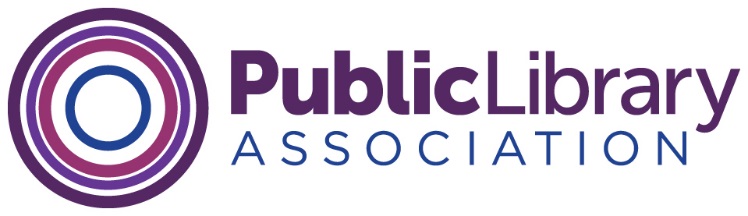 PLA Board of Directors MeetingSpecial Virtual Meeting-9:00-11:00am Central, September 15, 2022Present: Dr. Maria Taesil Hudson McCauley, President, Melanie Huggins, Past President; Sonia Alcántara-Antoine, President- Elect, Clara Bohrer, Fiscal Officer; Directors-at-large: Michael Colford; Erica Freudenberger, Dara Schmidt, Candice Wing-yee Mack; Staff: Mary Davis Fournier, Mahogany Meeks Absent: Brandy McNeil, Director-at-large, Stephanie Chase, ALA Division Councilor (excused)Guest: Larry Neal, ALA Executive BoardAgendaWelcome and Introductions, Dr. Maria Taesil Hudson McCauley, PLA PresidentPresident McCauley welcomed the board, staff and guests. EDISJ Work, Sonia Alcántara-Antoine, PLA President- Elect Board members and staff discussed how they bring EDISJ into budget planning at their home institutions.Action Item:  Adoption of the agendaAgenda was adopted as presented.Consent Agenda	Document NumberOrganizational Excellence and GovernanceJune Board Meeting Minutes	2023.1Action/Discussion/Decision Items	Document NumberFiscal Year 2023 Budget Planning, Clara Bohrer, Mary Davis Fournier, allProposed FY23 Budget	2023.2Proposed FY23 Budget notes	2023.3ACTION to recommend budget to Board	2023.4Bohrer introduced the FY23 budget, recommended to the PLA Board for approval from the PLA Budget & Finance committee. She noted that the ALA fiscal year begins September 1 and ends August 31, however due to the timing the PLA Board is approving after it has begun, and the ALA Executive Board will approve the ALA FY23 budget at their fall board meeting in October. Davis Fournier presented an overview of the FY23 budget strategy: The focus during this non-conference year will be building the non-conference revenue components reflected in ALA’s Pivot Plan, including membership, data/research, publications, continuing education and contributed revenue. Bohrer commented that development of a comprehensive fundraising plan (individual giving, grants, long term investments, sponsorships). All PLA board members are strongly advised to take part in brainstorming on fundraiser to utilize. Additionally, with vacancies and staff realignments, team building, and retention are a critical part of this process, as expenses are covered in the budget.Working on a spend money, make money approach for the FY23 budget. Example: Investing in the Library Benchmark data platform with the expansion of its subscription base. After thoroughly reviewing the budget and making sure all revenue projection is realistic, the requested $417K net deficit bottom line was achieved. The final numbers of the overall ALA FY23 budget will be considered by the Executive Board during the meeting in October. Bohrer noted that the budget process for FY24 would begin in the fall of 2022, and the board will be reviewing the budget far earlier in the process this year. Specifics regarding the ALA budgeting timeline were not yet available from ALA Finance Department, but promised by October. The board commended Bohrer and Davis Fournier for navigating a complicated budgeting process sucessfully.Huggins moved to approve the PLA FY23 budget as presented; Mack seconded. All approved.New Business, all	no documentDavis Fournier provided information on the PLA Fall Board meeting, noting that a link to book travel will be posted to the Board’s ALA Connect space later in the week. Meeting adjourned at 10:25 a.m. 